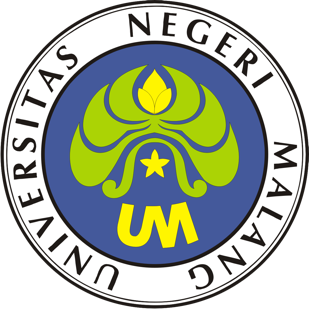 PROSEDUR OPERASIONAL BAKUPENYUSUNAN LAPORAN SUBBAGIAN KEMAHASISWAAN DAN ALUMNIPASCASARJANAUNIVERSITAS NEGERI MALANG2019PROSEDUR OPERASIONAL BAKU PENYUSUNANPENYUSUNAN LAPORAN SUBBAGIAN KEMAHASISWAAN DAN ALUMNIPASCASARJANAUNIVERSITAS NEGERI MALANGPROSEDUR OPERASI BAKUPENYUSUNAN LAPORAN SUBBAGIAN KEMAHASISWAAN DAN ALUMNIDasar KegiatanUndang-Undang Nomor 20 Tahun 2003, Tentang Sistem Pendidikan Nasional (Lembaran Negara Republik Indonesia Tahun 2003 Nomor 78, Tambahan Lembaran Negara Republik Indonesia Nomor 4301)Peraturan Pemerintah Nomor 4 Tahun 2014 Tentang Penyelenggaraan Pendidikan Tinggi dan Pengelolaan Perguruan Tinggi (Lembaran Negara Republik Indonesia Tahun 2014 Nomor 16, Tambahan Lembaran Negara Republik Indonesia Nomor 5500)Peraturan Menteri Pendidikan dan Kebudayaan Nomor 30 Tahun 2012 Tentang Oganisasi dan Tata Kerja Universitas Negeri Malang (Berita Negara Republik Indonesia Tahun 2012 Nomor 493)Peraturan Menteri Pendidikan dan Kebudayaan Nomor 71 Tahun 2012 tanggal 12 November 2012 Tentang Statuta Universitas Negeri MalangKeputusan Menteri Pendidikan Nasional Nomor 155/U/1998 Tentang Pedoman Umum Organisasi Mahasiswa di Perguruan TinggiPeraturan Rektor Universitas Negeri Malang Nomor 13/KEP/UN32/KM/2012 Tentang Pedoman Organisasi Kemahasiswaan Universitas Negeri MalangKeputusan Rektor Universitas Negeri Malang Nomor 5.1.2/UN32/KP/2015 Tentang Pemberhentian/Penugasan Dekan Fakultas Sastra Universitas Negeri MalangRencana Strategis Universitas Negeri Malang Tahun 2012—2015Rencana Strategis Fakultas Sastra Universitas Negeri Malang Tahun 2012— 2016TujuanAgar seluruh kegiatan dan tugas Subbagian Kemahasiswaan dan Alumni dapat dimonitor, dievaluasi, dan dipertanggungjawabkan secara jelas dan mudah sehingga akuntabilitas layanan dapat dipenuhiKegiatan yang DilakukanHasil KegiatanLaporan Tahunan Bidang Kemahasiswaan FakultasAlur Kerja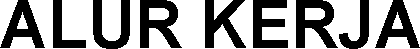 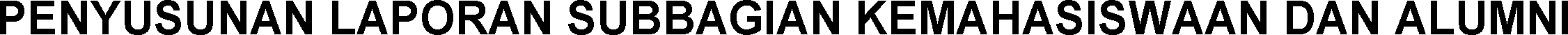 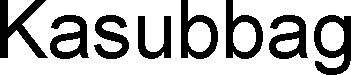 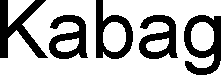 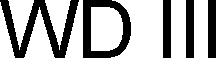 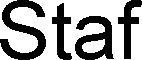 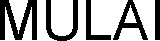 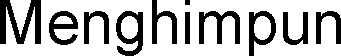 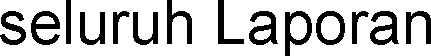 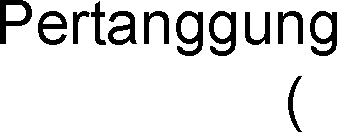 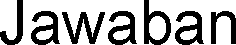 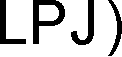 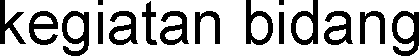 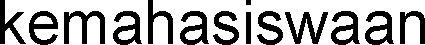 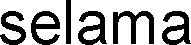 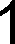 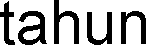 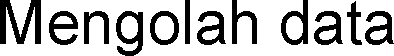 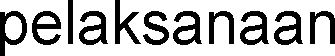 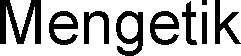 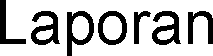 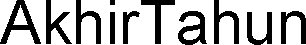 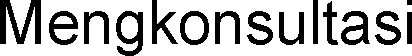 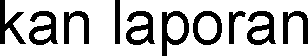 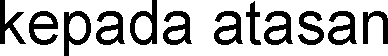 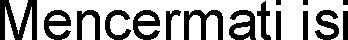 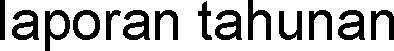 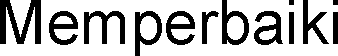 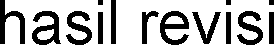 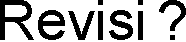 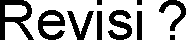 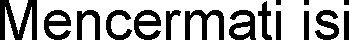 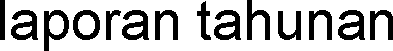 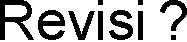 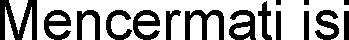 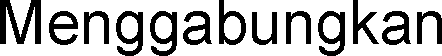 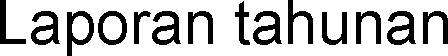 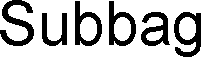 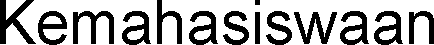 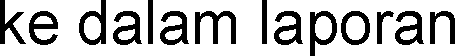 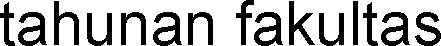 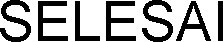 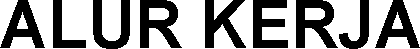 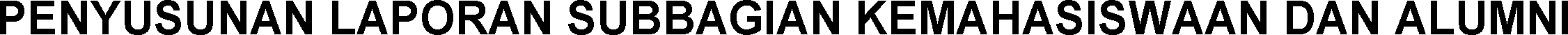 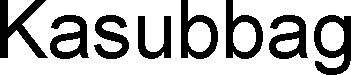 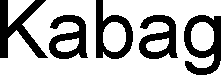 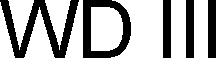 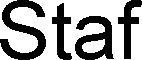 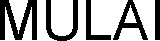 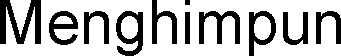 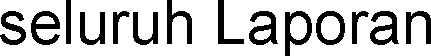 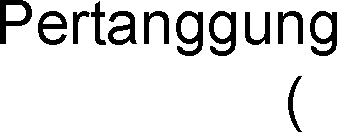 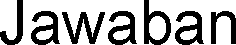 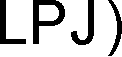 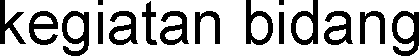 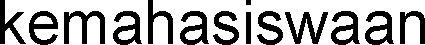 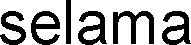 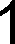 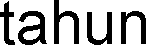 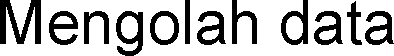 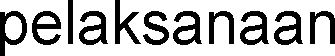 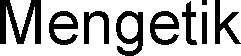 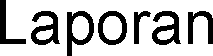 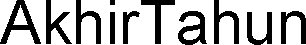 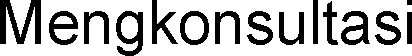 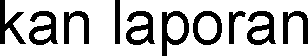 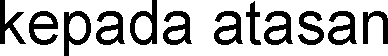 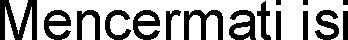 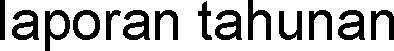 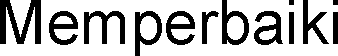 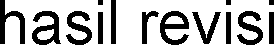 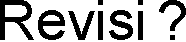 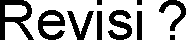 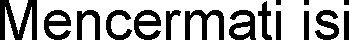 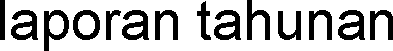 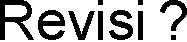 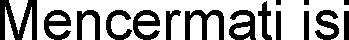 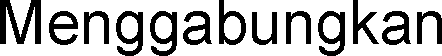 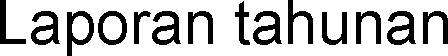 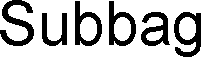 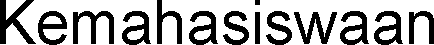 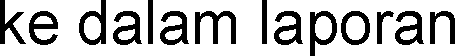 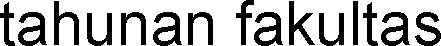 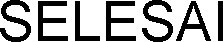 KODE DOKUMENUPM-PPS . A5. 0002REVISI1TANGGAL1 DESEMBER 2018Diajukan oleh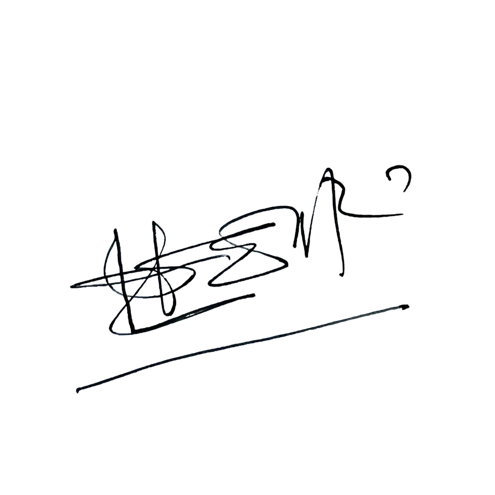 WAKIL DIREKTUR 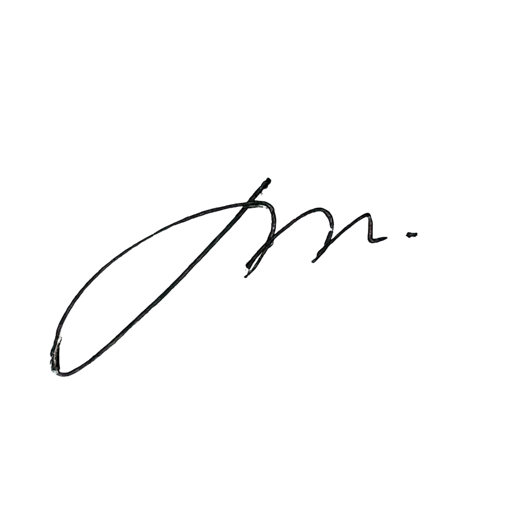 Prof. Dr. Nurul Murtadho, M.Pd NIP 196007171986011001Dikendalikan olehUnit Penjamin MutuProf. Dr. Parno, M.Si NIP  196501181990011001Disetujui oleh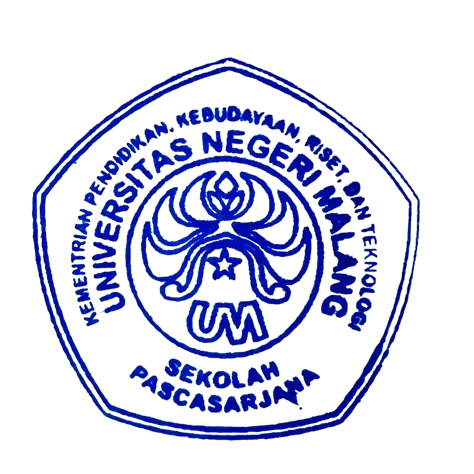 DIREKTUR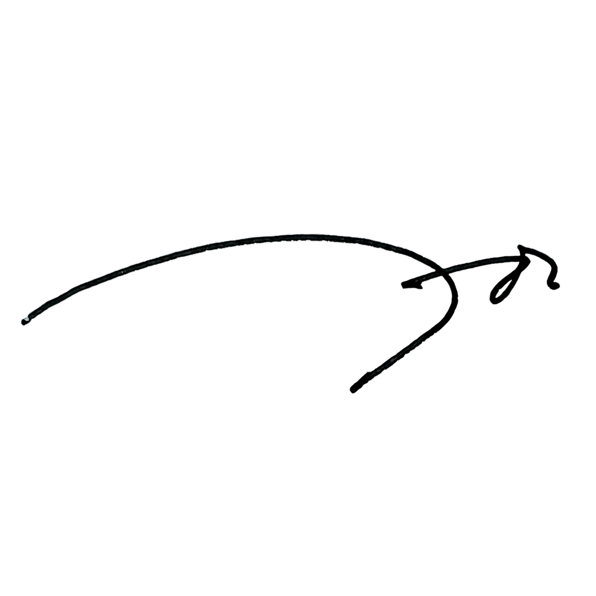 Prof. Dr. Ery Tri Djatmika Rudijanto W.W, MA, M.Si.NIP. 196106111986011001NoAktivitasPelaksanaWaktuOutput1.Menghimpun seluruh LaporanPertanggung Jawaban (LPJ) kegiatan bidang kemahasiswaan selama 1 tahunStaf2mingguLPJkegiatan Ormawa2.Mengolah data pelaksanaan kegiatan bidang kemahasiswaanStaf3 jamData pelaksanaa n kegiatan3.Membuat draf laporan akhir tahunStaf2 jamDraf laporanakhir tahun4.Mencermati draf laporan dan mengkonsultasikan laporan kepada atasanKasubbagKabagWD III2 hariLaporan akhir tahun yang sudahdisetujui atasanNoAktivitasPelaksanaWaktuOutput5.Menggabungkan laporan tahunan Subbag Kemahasiswaan dan Alumni kedalam laporan tahunan fakultasStaf1mingguLaporan akhir tahun